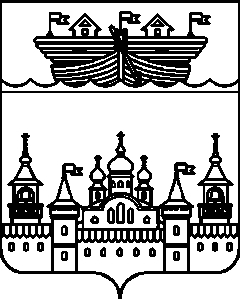 ГЛАВА МЕСТНОГО САМОУПРАВЛЕНИЯГЛУХОВСКОГО СЕЛЬСОВЕТАВОСКРЕСЕНСКОГО МУНИЦИПАЛЬНОГО РАЙОНАНИЖЕГОРОДСКОЙ ОБЛАСТИРАСПОРЯЖЕНИЕ14 мая 2018 года								№ 1-рО назначении ответственного лица за внесение сведений в реестр лиц, уволенных в связи с утратой доверияВ соответствии с Постановлением Правительства Российской Федерации от 05 марта 2018 года № 228 «О реестре лиц, уволенных в связи с утратой доверия»1.Назначить Дубову Ирину Юрьевну, главу администрации Глуховского сельсовета Воскресенского района Нижегородской области, ответственным лицом за внесение сведений в реестр лиц, уволенных в связи с утратой доверия.2. Контроль за исполнением распоряжения оставляю за собой.Глава местного самоуправления					О.Ю. Леонтьева